ПОЛОЖЕНИЕЧЕМПИОНАТА РЕСПУБЛИКИ АЛТАЙ ПО БОДИБИЛДИНГУ« 24 » февраля 2021гг. Горно-Алтайск1.Цели и задачи	Чемпионат Республики Алтай по бодибилдингу (далее – Соревнования) проводятся с целью популяризации бодибилдинга  и фитнеса, как вида спорта, среди молодежи и населения Республики Алтай, с целью пропаганды бодибилдинга и фитнеса, как  доступных видов спорта, играющих важную роль для здорового образа жизни населения, а также с целью выявления сильнейших атлетов, для формирования сборной Республики Алтай на Чемпионат Сибирского Федерального Округа и Кубок России-2021.2. Сроки и место проведения	Соревнования проводятся в г. Горно-Алтайске 10 апреля 2021г.	Место проведения: Национальный драматический театр им. П. В. Кучияк, по адресу: пр.Коммунистический, д.16	Регистрация участников с 12-00 до 15-00 час. Начало соревнований в 17-00 час.3. Руководство соревнованиями	Общее руководство по подготовке и проведению соревнований осуществляет Оргкомитет, избранный на заседании  ФББ РА.	Непосредственное проведение Чемпионата Республики Алтай возлагается на судейскую коллегию, утвержденную ФББ РА.4. Участники соревнований	К участию в соревнованиях допускаются спортсмены в следующих категориях:Дисциплины и категории:НОВИЧКИ пляжный бодибилдинг: абсолютная категория.НОВИЧКИ фитнес-бикини: абсолютная категория.Бодибилдинг, юниоры: абсолютная категория до 23 лет.Фитнес-бикини, мастера (старше 35 лет): абсолютная категория.Фит-модель: абсолютная категория.Пляжный бодибилдинг ростовая категория до 178 см.Пляжный бодибилдинг ростовая категория свыше 178см.Пляжный бодибилдинг: абсолютное первенство.Классический бодибилдинг, мужчины: абсолютная категория.Атлетик (классик физик), мужчины: абсолютная категория.Бодифитнес, женщины: абсолютная категория.Бодибилдинг, мужчины: абсолютная категория.Фитнес-бикини до 166см.Фитнес-бикини свыше 166см.	В номинации «НОВИЧКИ» может принять участие спортсмен, выступающий первый сезон под эгидой IFBB-ФББР. Новичок имеет право также выступать далее в соответствующей  ростовой дисциплине.	Количество категорий и их градация могут быть пересмотрены судейской коллегией в зависимости от количества заявленных участников. 	Условия, прописанные ниже, обязательны для всех спортсменов, планирующих участие на Чемпионате Республики Алтай по бодибилдингу.	Участники соревнований должны иметь (на регистрации):	- паспорт (документ, удостоверяющий личность, возраст);	- медицинскую справку со штампом лечебного учреждения, подписью и личной печатью врача;	- музыку для произвольной программы в формате МР3 на USB –носителе (флешкарта).5. Условия приема участников	Заявки на участие в соревнованиях от иногородних спортсменов (включая представителей, судей, тренеров и экстра-делегатов) подаются только от руководства региональных федераций. Предварительные заявки на участие в соревнованиях принимаются по 01 апреля 2021г. включительно.	Стартовый взнос для участников соревнований, тренеров, судей и представителей  – 2000 рублей.	Стартовый взнос для экстра-делегатов – 2000 рублей.Участие в нескольких номинациях возможно с дополнительным стартовым взносом 1000 рублей.Сборная команда Республики Алтай (принимающий регион) от стартового взноса освобождаются.Иногородние спортсмены должны быть действующими спортсменами ФББР и иметь заявку от своей региональной федерации.Правила ФББР по поводу участия в соревнованиях альтернативных организаций: http://fbbr.org/2018/1615. Соревнования, которые проходят под эгидой ФББР, включены в календарный план соревнований ФББР, см. www.fbbr.org, раздел Календарь соревнований. Справки по телефону: +7 (953) 149-98-09 или почту: info@fbbr.org6. Порядок определения победителейПобедитель соревнований определяется согласно правилам Международной Федерации бодибилдинга (IFBB) по наименьшей сумме мест, набранной в финале. При равном количестве баллов преимущество имеет участник, у которого большее количество высших мест.7. НаграждениеПобедители и призеры соревнований награждаются кубками, медалями и грамотами и подарками от партнеров соревнований. 8. Финансовые расходыВсе расходы по аренде, организации и награждению несут организаторы турнира: Комитет по физической культуре и спорту Республики Алтай  и РОО «Федерация бодибилдинга Республики Алтай». Расходы по командированию (проезд, питание, размещение и страхование) участников соревнований обеспечивают командирующие организации.9. ЗаявкиПредварительные заявки принимаются по e-mail: fbb-ra@mail.ru  Президент РОО «Федерация бодибилдинга Республики Алтай»Тел : +7963 198 77 79 Ирина Плужникова 10. Обеспечение безопасности участников и зрителей соревнованийПри организации и проведении спортивного мероприятия обеспечить строгое соблюдение правовых актов, предписаний, писем, содержащих требования по профилактике новой коронавирусной инфекции, Министерства здравоохранения Российской Федерации и Федеральной службы по надзору в сфере защиты прав потребителей и благополучия человека.  Обеспечение безопасности участников и зрителей при проведении спортивного соревнования осуществляется согласно требованиям Правил обеспечения безопасности при проведении официальных спортивных соревнований, утвержденных постановлением Правительства Российской Федерации от 18 апреля 2014 г. № 353.Оказание скорой медицинской помощи осуществляется в соответствии с приказом Министерства здравоохранения Российской Федерации от 23 октября  2020г. № 1144н «О порядке организации оказания медицинской помощи лицам, занимающимся физической культурой и спортом (в том числе при подготовке и проведении физкультурных мероприятий и спортивных мероприятий), включая порядок медицинского осмотра лиц, желающих пройти спортивную подготовку, заниматься физической культурой и спортом в организациях и (или) выполнить нормативы испытаний (тестов) Всероссийского физкультурно-спортивного комплекса «Готов к труду и обороне».Основанием для допуска спортсмена к спортивному соревнованию по медицинским заключениям является заявка на участие в спортивном соревновании с отметкой «Допущен» напротив каждой фамилии спортсмена, заверенная подписью врача по спортивной медицине и его личной печатью. Заявка на участие в спортивном соревновании подписывается врачом по спортивной медицине с расшифровкой фамилии, имени, отчества с датой медосмотра не позднее, чем за 3 дня до спортивных соревнований и заверяется печатью медицинской организации, имеющей лицензию на осуществление медицинской деятельности, предусматривающей работы (услуги) по лечебной физкультуре и спортивной медицине.Антидопинговое обеспечение в Российской Федерации осуществляется в соответствии с Общероссийскими антидопинговыми правилами, утвержденными приказом Министерства спорта России от 9 августа 2016 года № 947.НАСТОЯЩЕЕ ПОЛОЖЕНИЕ ЯВЛЯЕТСЯ ОФИЦИАЛЬНЫМ ВЫЗОВОМ НА ЧЕМПИОНАТ РЕСПУБЛИКИ АЛТАЙ ПО БОДИБИЛДИНГУ«Утверждаю»  Председатель Комитета по физической культуре и спорту Республики Алтай______ Гурин О.К.«24» февраля 2021г.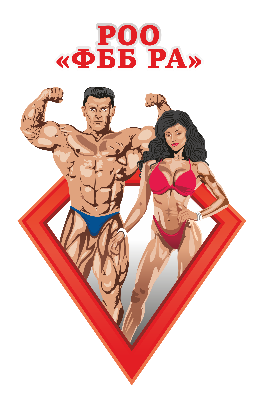 «Утверждаю»Президент Федерации бодибилдинга    Республики Алтай _______ И.А.Плужникова «24» февраля 2021г